04.05.2020 r.Temat: Rozwinięcia dziesiętne liczb wymiernych.Przepisz informacje do zeszytu i wykonaj ćwiczenia i zadania, a następnie prześlij do mnie na maila jeszcze dzisiaj.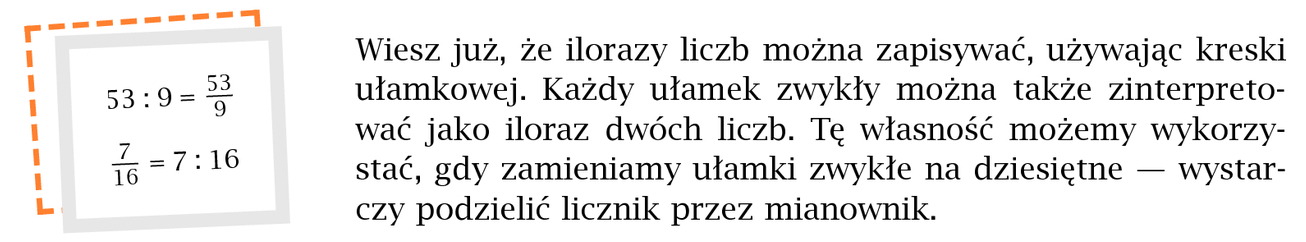 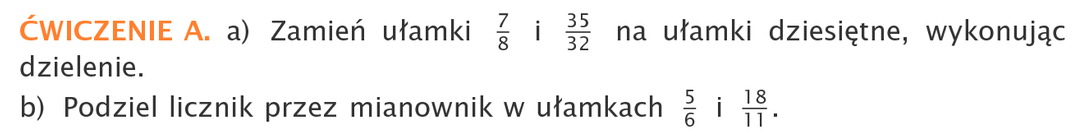 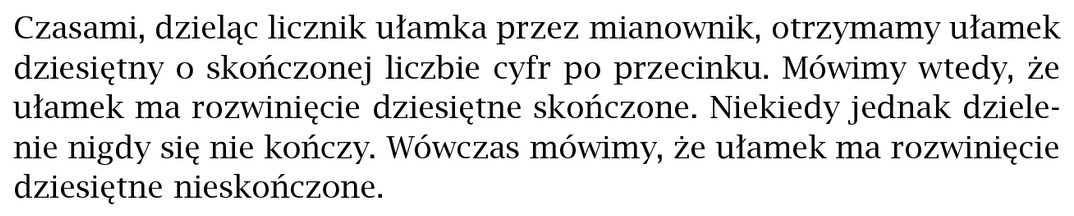 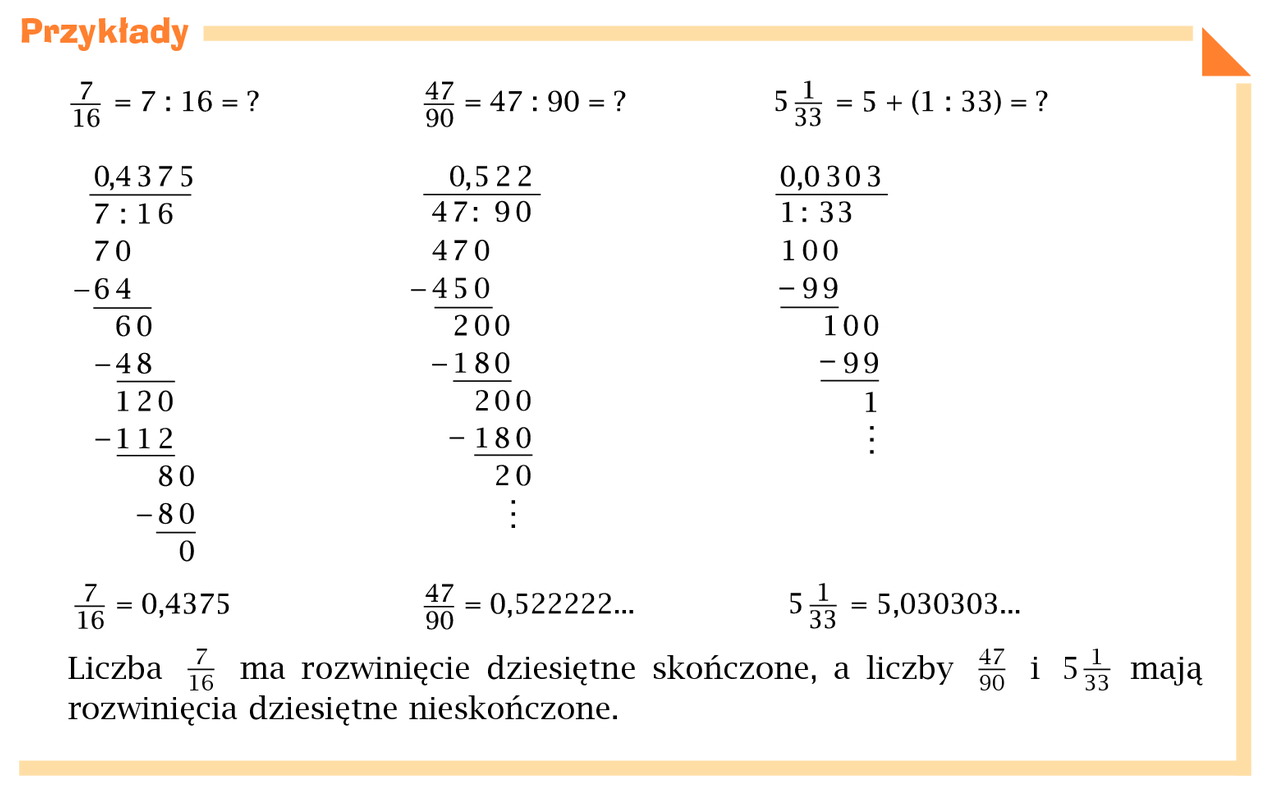 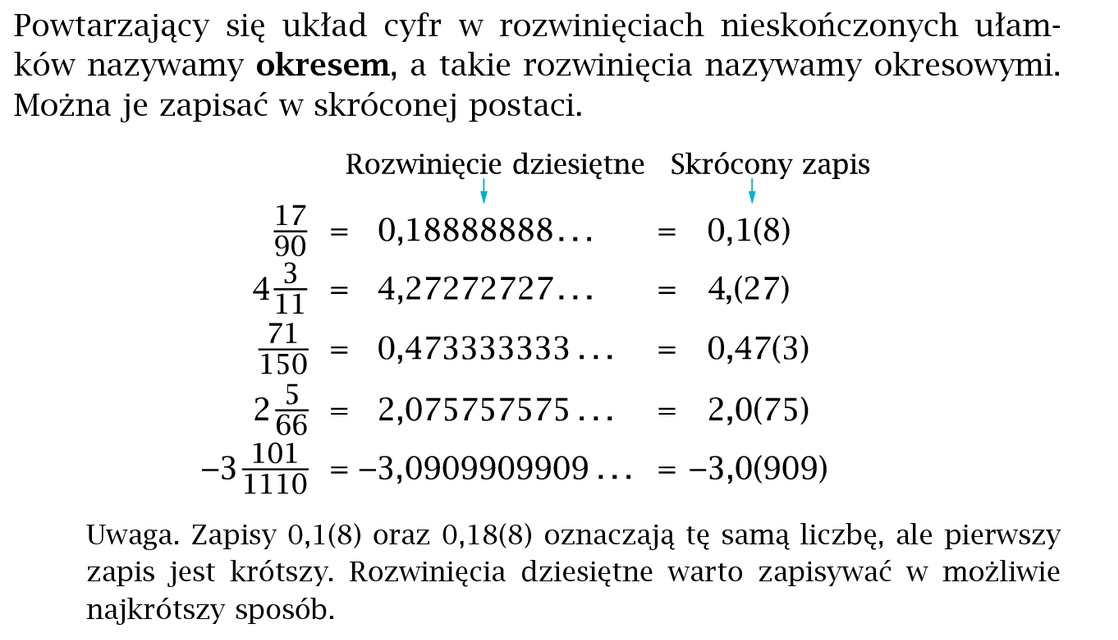 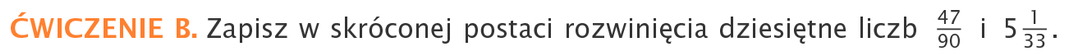 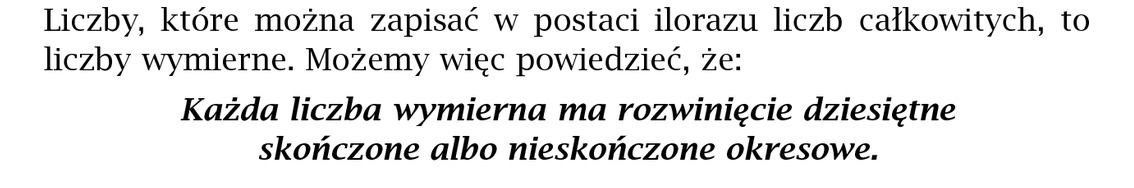 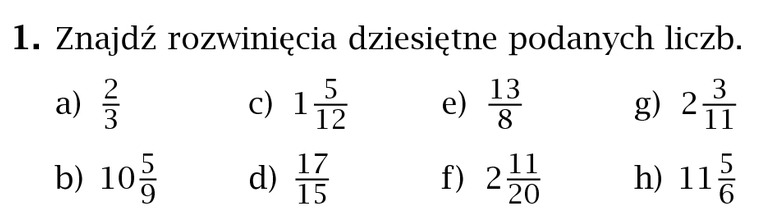 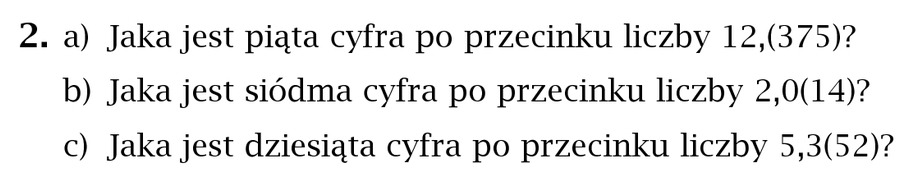 